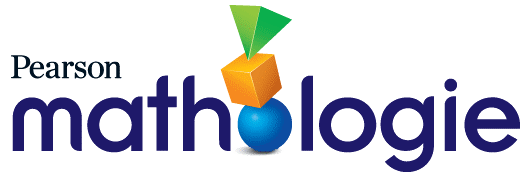 Corrélations de Mathologie 3 (Le nombre) – Nouveau-BrunswickCorrélations de Mathologie 3 (Les régularités et les relations : Les régularités) – Nouveau-BrunswickCorrélations de Mathologie 3 (Les régularités et les relations : Les variables et les équations) – Nouveau-BrunswickCorrélations de Mathologie 3 (La forme et l’espace : La mesure) – Nouveau-BrunswickCorrélations de Mathologie 3 (La forme et l’espace : Des objets à 3D et des figures à 2D) – Nouveau-BrunswickCorrélations de Mathologie 3 (La statistique et la probabilité) – Nouveau-BrunswickRésultats d’apprentissage3e année, Mathologie.caPetits livrets de MathologieLa Progression des apprentissages en mathématiques de M à 3e de Pearson CanadaRésultat d’apprentissage généralDévelopper le sens du nombreRésultat d’apprentissage généralDévelopper le sens du nombreRésultat d’apprentissage généralDévelopper le sens du nombreRésultat d’apprentissage généralDévelopper le sens du nombreRésultats d’apprentissage spécifiquesN1 : Énoncer la suite des nombres de 0 à 1 000 par ordre croissant et décroissant en comptant : 
• par sauts de 5, 10, 100, à partir de n’importe quel nombre • par sauts de 3, à partir de multiples de 3 • par sauts de 4, à partir de multiples de 4• par sauts de 25, à partir de multiples de 25.Unité 1 : Compter3 : Compter bar bonds de l’avant et à rebours Unité 7 : La littératie financière34 : Estimer et compter des montants d’argentUne robe pour CallaUn jardin pour tousUne journée spéciale au parcLes maths, ça me fait sourire !Les nombres, ça fonctionne comme ça !Où est Max ?Étayage :Qu’est-ce que tu préfères ?Les façons de compterUne journée spéciale au parcLa boulangerie d’ArrayLa tirelire	Idée principale : Les nombres nous disent combien il y a d’éléments.
Appliquer les principes du dénombrement - Compter par bonds avec aisance par facteurs de 10 (p. ex. : 2, 5, 10) et par multiples de 10 à partir de n’importe quel nombre donné.- Compter par bonds avec aisance par facteurs de 100 (p. ex. : 20, 25, 50) et par multiples de 100 à partir de n’importe quel nombre donné.Idée principale : Les quantités et les nombres peuvent être regroupés par unités ou séparés en unités.Regrouper des quantités et comparer les unités à l’entier - Reconnaître les régularités numériques dans des unités répétées (p. ex. : en comptant par 2, 5, 10).N2 : Représenter et décrire les nombres jusqu’à 1 000, de façon concrète, imagée et symbolique.Unité 1 : Compter1 : Des nombres autour de nous2 : Compter jusqu’à 1 0004 : ApprofondissementUnité 2 : Les liens entre les nombres6 : Composer et décomposer des quantitésUnité 3 : La valeur de position9 : Former des nombresUne fête avec les voisinsLes maths, ça me fait sourire !Les nombres, ça fonctionne comme ça !Où est Max ?Des voyages fantastiquesÉtayage :Qu’est-ce que tu préfères ?Les façons de compterUne journée spéciale au parcDe retour à BatocheUne classe pleine de projetsLa tirelireIdée principale : Les nombres nous disent combien il y a d’éléments.
Appliquer les principes du dénombrement- Utiliser la régularité des nombres pour changer de centaine en comptant de l’avant et à rebours (p. ex. : 399, 400, 401).- Reconnaître et écrire les chiffres
- Nommer, écrire et jumeler les nombres à 3 chiffres aux quantités.Idée principale : Les nombres sont reliés de plusieurs façons.
Décomposer des tous en parties et composer des tous avec leurs parties- Composer des nombres à 2 chiffres avec des parties (p. ex. : 14 et 14 font 28), et décomposer des nombres à 2 chiffres en parties (p. ex. : 28, c’est 20 et 8).Idée principale : Les quantités et les nombres peuvent être regroupés par unités ou séparés en unités.Regrouper des quantités en unités, en dizaines et en centaines (concepts de la valeur de position)
- Écrire, lire, composer et décomposer des nombres à 3 chiffres en centaines, dizaines et en unités.N3 : Comparer et ordonner des nombres jusqu’à 1 000.Unité 2 : Les liens entre les nombres7 : Comparer et ordonner des quantités8 : ApprofondissementUnité 3 : La valeur de position9 : Former des nombres10 : Représenter des nombres de différentes façonsUne fête avec les voisinsAu camp sportifUn jardin pour tousLes maths, ça me fait sourire !Où est Max ?Des voyages fantastiquesÉtayage :Qu’est-ce que tu préfères ?Les façons de compterUne journée spéciale au parcDe retour à BatocheUne classe pleine de projetsLa tirelireIdée principale : Les nombres sont reliés de plusieurs façons.
Comparer et ordonner des quantités (multitude ou magnitude)- Ordonner 3 quantités ou plus en utilisant des Unités et/ou des nombres en chiffres.Idée principale : Les quantités et les nombres peuvent être regroupés par unités ou séparés en unités.
Regrouper des quantités en unités, en dizaines et en centaines (concepts de la valeur de position)
- Écrire, lire, composer et décomposer des nombres à 3 chiffres en centaines, dizaines et en unités.N4 : Estimer des quantités inférieures à 1 000 en utilisant des référents.Unité 2 : Les liens entre les nombres5 : Estimer des quantitésLes maths, ça me fait sourire !Une fête avec les voisinsAu camp sportifUn jardin pour tousOù est Max ?Des voyages fantastiquesÉtayage :Qu’est-ce que tu préfères ?Les façons de compterUne journée spéciale au parcDe retour à BatocheUne classe pleine de projetsLa tirelireIdée principale : Les nombres sont reliés de plusieurs façons.
Estimer des quantités et des nombres- Utiliser des références pertinentes (p. ex. : multiples de 10) pour comparer et estimer des quantités.
- Estimer de grandes quantités à partir de stratégies visuelles (p. ex. : rangées).N5 : Illustrer la signification de la valeur de position pour les numéraux jusqu’à 1 000, de façon concrète et imagée.Unité 3 : La valeur de position9 : Former des nombres10 : Représenter des nombres de différentes façons11 : Quel est le nombre ?12 : ApprofondissementUnité 7 : La littératie financière35 : Explorer l’égalité à l’aide de l’argentUne fête avec les voisinsLes maths, ça me fait sourire !Les nombres, ça fonctionne comme ça !Où est Max ?Étayage :De retour à BatocheUne classe pleine de projetsLa tirelireQu’est-ce que tu préfères ?La grande course de traîneaux à chiensIdée principale : Les nombres sont reliés de plusieurs façons.Comparer et ordonner des quantités (multitude ou magnitude)- Ordonner 3 quantités ou plus en utilisant des Unités et/ou des nombres en chiffres.Idée principale : Les quantités et les nombres peuvent être regroupés par unités ou séparés en unités.Regrouper des quantités en unités, en dizaines et en centaines (concepts de la valeur de position)
- Écrire, lire, composer et décomposer des nombres à 3 chiffres en centaines, dizaines et en unités.N6 : Décrire et appliquer des stratégies de calcul mental pour additionner deux numéraux à deux chiffres, telles que : • effectuer les additions de gauche à droite• ramener l’un des termes de l’addition au multiple de dix le plus proche, et ensuite, compenser• utiliser des doubles.Unité 5 : L’addition et la soustraction22 : Utiliser le calcul mental pour additionner et soustraireUne robe pour CallaUne fête avec les voisinsAu camp sportifUn jardin pour tousLes maths, ça me fait sourire !Idée principale : Les quantités et les nombres peuvent être regroupés par unités ou séparés en unités.
Développer la signification conceptuelle de l’addition et de la soustraction- Réaliser que l’addition et la soustraction sont des opérations inverses.
Développer une aisance avec des calculs en addition et en soustraction
- Développer des stratégies mentales et des algorithmes efﬁcaces pour résoudre des équations comprenant des nombres à plusieurs chiffres.
Idée principale : On peut utiliser des symboles et des expressions pour représenter des relations mathématiques.
Comprendre l’égalité et l’inégalité à partir des propriétés générales des nombres et des opérations
- Décomposer et recombiner les nombres d’une équation pour la rendre plus facile à résoudre (p. ex., 8 + 5 = 3 + 5 + 5).N7 : Décrire et appliquer des stratégies de calcul mental pour soustraire deux numéraux à deux chiffres, telles que :• ramener le diminuteur au multiple de dix le plus proche, puis compenser• se servir de l’addition pour soustraire• utiliser des doubles.Unité 5 : L’addition et la soustraction22 : Utiliser le calcul mental pour additionner et soustraireUne fête avec les voisinsAu camp sportifUn jardin pour tousLes maths, ça me fait sourire !Idée principale : Les quantités et les nombres peuvent être regroupés par unités ou séparés en unités.
Développer la signification conceptuelle de l’addition et de la soustraction- Réaliser que l’addition et la soustraction sont des opérations inverses.
Développer une aisance avec des calculs en addition et en soustraction.
- Développer des stratégies mentales et des algorithmes efﬁcaces pour résoudre des équations comprenant des nombres à plusieurs chiffres.
Idée principale : On peut utiliser des symboles et des expressions pour représenter des relations mathématiques.Comprendre l’égalité et l’inégalité à partir des propriétés générales des nombres et des opérations
- Décomposer et recombiner les nombres d’une équation pour la rendre plus facile à résoudre (p. ex., 8 + 5 = 3 + 5 + 5).N8 : Appliquer des stratégies d’estimation pour prédire des sommes et des différences de deux numéraux à deux chiffres dans un contexte de résolution de problèmes.Unité 5 : L’addition et la soustraction20 : Estimer des sommes et des différencesUne robe pour CallaUne fête avec les voisinsAu camp sportifUn jardin pour tousLes maths, ça me fait sourire !Idée principale : Les quantités et les nombres peuvent être additionnés et soustraits pour déterminer combien il y a d’éléments.
Développer la signification conceptuelle de l’addition et de la soustraction- Modéliser et symboliser des types de problèmes d’addition et de soustraction (p. ex. : joindre, séparer, partie-partie-tout et comparer).
Développer une aisance avec des calculs en addition et en soustraction
- Estimer la somme et la différence de nombres à plusieurs chiffres.N9 : Démontrer une compréhension de l’addition de nombres dont les solutions peuvent atteindre 1 000 et les soustractions correspondante (se limitant à des numéraux à 1, 2 ou 3 chiffres) en :• utilisant ses propres stratégies pour additionner et soustraire des nombres, avec ou sans l’aide de matériel de manipulation• créant et en résolvant des problèmes contextualisés d’addition et de soustraction, de façon concrète, imagée ou symbolique.Unité 5 : L’addition et la soustraction19 : Modéliser l’addition et la soustraction24 : Créer et résoudre des problèmes25 : Créer et résoudre des problèmes avec des nombres plus grands26 : ApprofondissementUnité 7 : La littératie financière36 : Faire des achats et rendre la monnaieUne robe pour CallaUne fête avec les voisinsAu camp sportifUn jardin pour tousLes maths, ça me fait sourire !Où est Max ?Les nombres, ça fonctionne comme ça !Étayage :La boulangerie d’ArrayOn joue aux billes…Une classe pleine de projetsLa tirelireLa grande course de traîneaux à chiensIdée principale : Les quantités et les nombres peuvent être regroupés par unités ou séparés en unités.Regrouper des quantités en unités, en dizaines et en centaines (concepts de la valeur de position)
- Écrire, lire, composer et décomposer des nombres à 3 chiffres en centaines, dizaines et en unités. 
Idée principale : Les quantités et les nombres peuvent être regroupés par unités ou séparés en unités.
Développer la signification conceptuelle de l’addition et de la soustraction
- Modéliser et symboliser des types de problèmes d’addition et de soustraction (p. ex. : joindre, séparer, partie-partie-tout et comparer).
- Réaliser que l’addition et la soustraction sont des opérations inverses.
- Utiliser les propriétés de l’addition et de la soustraction pour résoudre des problèmes (p. ex. : additionner ou soustraire 0, la commutativité de l’addition).
Développer une aisance avec des calculs en addition et en soustraction
- Développer des stratégies mentales et des algorithmes efﬁcaces pour résoudre des équations comprenant des nombres à plusieurs chiffres.
- Estimer la somme et la différence de nombres à plusieurs chiffres.
- Reconnaître avec facilité les compléments de 100 (p. ex. : 64 + 36 ; 73 + 27).N10 : Appliquer des stratégies de calcul mental et des propriétés du nombre, telles que :• utiliser des doubles• obtenir 10• utiliser la commutativité• utiliser la propriété de zéro• se servir de l’addition pour soustraire; pour déterminer les faits d’addition jusqu’à 18 et les faits de soustraction correspondants.Unité 5 : L’addition et la soustraction23 : Maîtriser des faits d’addition et de soustractionUne robe pour CallaUne fête avec les voisinsAu camp sportifUn jardin pour tousLes maths, ça me fait sourire !Étayage :La boulangerie d’ArrayOn joue aux billes…Une classe pleine de projetsLa tirelireLa grande course de traîneaux à chiensLa banique de KokumIdée principale : Les quantités et les nombres peuvent être regroupés par unités ou séparés en unités.
Développer la signification conceptuelle de l’addition et de la soustraction- Utiliser les propriétés de l’addition et de la soustraction pour résoudre des problèmes (p. ex. : additionner ou soustraire 0, la commutativité de l’addition).
Développer une aisance avec des calculs en addition et en soustraction
- Additionner et soustraire avec aisance des quantités jusqu’à 20.N11 : Démontrer une compréhension de la multiplication, jusqu’à 5 × 5 en :• représentant et en expliquant des multiplications à l’aide de groupes égaux ainsi que de matrices• créant des problèmes comportant des multiplications et en les résolvant• modélisant des multiplications de façon concrète et imagée, et en notant symboliquement le processus• établissant un lien entre la multiplication et des additions répétées• établissant un lien entre la multiplication et la division.Unité 6 : La multiplication et la division27 : Explorer la multiplication29 : Relier la multiplication et la division30 : Les propriétés de la multiplication
31 : Formuler et résoudre des problèmes32 : Développer l’aisance : La salle de jeuxUne robe pour CallaAu camp sportifUn jardin pour tousIdée principale : Les quantités et les nombres peuvent être multipliés (en regroupant les unités) et divisés (en les séparant par unités) pour déterminer combien il y a d’éléments.
Développer la signification conceptuelle de la multiplication et de la division
- Modéliser et symboliser des problèmes de multiplication de chiffres simples concernant des groupes ou des mesures égales (c.-à-d., bonds égaux sur une droite numérique), et les relier à l’addition.
- Utiliser les propriétés de la multiplication et de la division pour résoudre des problèmes (p. ex. : multiplier ou diviser par 1, la commutativité de la multiplication).
- Modéliser et symboliser des problèmes de division de partages et de regroupements égaux, et les relier à la soustraction.N12 : Démontrer une compréhension de la division (se limitant aux faits de multiplication correspondants jusqu’à 5 × 5) en :• représentant et en expliquant la division à l’aide de partages en parties égales et de regroupements égaux• créant et en résolvant des problèmes contextualisés qui comportent des partages en parties égales et des regroupements égaux• modélisant des partages et des regroupements égaux, de façon concrète et imagée, et en notant symboliquement les processus ainsi représentés• établissant un lien entre la division et la soustraction répétée• établissant un lien entre la multiplication et la division.Unité 6 : La multiplication et la division28 : Explorer la division29 : Relier la multiplication et la division31 : Formuler et résoudre des problèmes32 : Développer l’aisance : La salle de jeux33 : ApprofondissementUne robe pour CallaAu camp sportifUn jardin pour tousIdée principale : Les quantités et les nombres peuvent être multipliés (en regroupant les unités) et divisés (en les séparant par unités) pour déterminer combien il y a d’éléments.
Développer la signification conceptuelle de la multiplication et de la division
- Modéliser et symboliser des problèmes de multiplication de chiffres simples concernant des groupes ou des mesures égales (c.-à-d., bonds égaux sur une droite numérique), et les relier à l’addition.
- Utiliser les propriétés de la multiplication et de la division pour résoudre des problèmes (p. ex. : multiplier ou diviser par 1, la commutativité de la multiplication).
- Modéliser et symboliser des problèmes de division de partages et de regroupements égaux, et les relier à la soustraction.Idée principale : Les quantités et les nombres peuvent être multipliés (en regroupant les unités) et divisés (en les séparant par unités) pour déterminer combien il y a d’éléments.
Développer la signification conceptuelle de la multiplication et de la division
- Modéliser et symboliser des problèmes de multiplication de chiffres simples concernant des groupes ou des mesures égales (c.-à-d., bonds égaux sur une droite numérique), et les relier à l’addition.
- Utiliser les propriétés de la multiplication et de la division pour résoudre des problèmes (p. ex. : multiplier ou diviser par 1, la commutativité de la multiplication).
- Modéliser et symboliser des problèmes de division de partages et de regroupements égaux, et les relier à la soustraction.N13 : Démontrer une compréhension de fraction en :• expliquant qu’une fraction représente une partie égale d’un tout• décrivant des situations dans lesquelles on utilise des fractions• comparant des fractions d’un même tout ayant un dénominateur commun.Unité 4 : Les fractions14 : Explorer des parties égales15 : Comparer des fractions 116 : Comparer des fractions 218 : ApprofondissementUn devoir gagnant !Un devoir gagnant !Idée principale : Les quantités et les nombres peuvent être regroupés par unités ou séparés en unités.
Séparer des quantités pour former des fractions
- Séparer les entiers en parties de taille égale pour créer des parts équitables et des Unités égaux.
- Séparer des entiers (p. ex. : intervalles, Unités) en parties égales et nommer les fractions unitaires.
- Relier la taille des parties au nombre de parties égales pour former un tout (p. ex. : les parties d’un tout séparé en 2 morceaux égaux sont plus grandes que s’il était séparé en 3 morceaux égaux).
- Comparer des fractions unitaires pour en déterminer la taille relative.
- Compter par fractions unitaires (p. ex., compter par :  ,  ,  ). - Utiliser les symboles des fractions pour nommer des quantités fractionnelles.
- Comparer des fractions connexes (p. ex. : le même numérateur, le même dénominateur, des fractions unitaires, des fractions familières) pour déterminer plus, moins ou égal.Résultats d’apprentissage3e année, Mathologie.caPetits livrets de MathologieLa Progression des apprentissages en mathématiques de M à 3e de Pearson CanadaRésultat d’apprentissage généralUtiliser les régularités pour décrire le monde et résoudre des problèmesRésultat d’apprentissage généralUtiliser les régularités pour décrire le monde et résoudre des problèmesRésultat d’apprentissage généralUtiliser les régularités pour décrire le monde et résoudre des problèmesRésultat d’apprentissage généralUtiliser les régularités pour décrire le monde et résoudre des problèmesRésultats d’apprentissage spécifiquesPR1 : Démontrer une compréhension de régularité croissante en :• décrivant• prolongeant• comparant• créantdes régularités à l’aide de matériel de manipulation, de diagrammes, de sons et d’actions (se limitant aux nombres jusqu’à 1 000).Unité 1 : Les régularités croissantes et décroissantes
1 : Décrire et prolonger des régularités
2 : Représenter des régularités
3 : Créer des régularités
4 : Repérer des erreurs et des termes manquants
5 : Résoudre des problèmesLes chefs d’œuvre de NamirÉtayage :
La meilleure surprise
Idée principale : On peut décrire des régularités de façon mathématique.Représenter et généraliser des régularités qui se prolongent ou se rétractent- Identiﬁer et prolonger des régularités non numériques croissantes/décroissantes (p. ex. : saute-tape ; saute-tape-tape ; saute-tape-tape-tape, etc.).
- Identiﬁer et prolonger des régularités numériques familières et faire des liens avec l’addition (p. ex. : compter par 2, 5, 10).- Identiﬁer, reproduire et prolonger des régularités croissantes/décroissantes de façons concrète, graphique et numérique en utilisant l’addition ou la soustraction répétée.
- Prolonger des régularités numériques et en découvrir les éléments manquants (p. ex. : 1, 3, 5, __, 9, …).
- Créer une  régularité croissante/décroissante (concrète, graphique et/ou numérique) et en expliquer la règle de régularité.
- Généraliser et expliquer la règle pour les régularités arithmétiques, incluant le point de départ et le changement (p. ex. : pour 28, 32, 36, la règle est de débuter à 28 et d’ajouter 4 à chaque fois).PR2 : Démontrer une compréhension des régularités décroissantes en :• décrivant• prolongeant• comparant• créantdes régularités à l’aide de matériel de manipulation, de diagrammes, de sons et d’actions (se limitant aux nombres jusqu’à 1 000).Unité 1 : Les régularités croissantes et décroissantes
1 : Décrire et prolonger des régularités
2 : Représenter des régularités
3 : Créer des régularités
4 : Repérer des erreurs et des termes manquants
5 : Résoudre des problèmes7 : ApprofondissementLes chefs d’œuvre de NamirÉtayage :
La meilleure surpriseIdée principale : On peut décrire des régularités de façon mathématique.Représenter et généraliser des régularités qui se prolongent ou se rétractent - Identiﬁer et prolonger des régularités non numériques croissantes/décroissantes (p. ex. : saute-tape ; saute-tape-tape ; saute-tape-tape-tape, etc.).
- Identiﬁer et prolonger des régularités numériques familières et faire des liens avec l’addition (p. ex. : compter par 2, 5, 10).- Identiﬁer, reproduire et prolonger des régularités croissantes/décroissantes de façons concrète, graphique et numérique en utilisant l’addition ou la soustraction répétée.
- Prolonger des régularités numériques et en découvrir les éléments manquants (p. ex. : 1, 3, 5, __, 9, …).
- Créer une  régularité croissante/décroissante (concrète, graphique et/ou numérique) et en expliquer la règle de régularité.
- Généraliser et expliquer la règle pour les régularités arithmétiques, incluant le point de départ et le changement (p. ex. : pour 28, 32, 36, la règle est de débuter à 28 et d’ajouter 4 à chaque fois).Résultats d’apprentissage3e année, Mathologie.caPetits livrets de MathologieLa Progression des apprentissages en mathématiques de M à 3e de Pearson CanadaRésultat d’apprentissage généralReprésenter des expressions algébriques de plusieurs façonsRésultat d’apprentissage généralReprésenter des expressions algébriques de plusieurs façonsRésultat d’apprentissage généralReprésenter des expressions algébriques de plusieurs façonsRésultat d’apprentissage généralReprésenter des expressions algébriques de plusieurs façonsPR3 : Résoudre des équations d’addition et de soustraction à une étape dans lesquelles la valeur inconnue est représentée par un symboleUnité 2 : Les variables et les équations8 : Résoudre des équations de façon concrète
9 : Des stratégies pour résoudre des équations
11 : Créer des équations12 : ApprofondissementUne semaine de défisIdée principale :  On peut utiliser des symboles et des expressions pour représenter des relations mathématiques.Comprendre l’égalité et l’inégalité à partir des propriétés générales des nombres et des opérations 
- Examiner l’addition et la soustraction en tant qu’opérations inverses. - Explorer les propriétés de l’addition et de la soustraction (p. ex. : additionner ou soustraire 0, la commutativité de l’addition).Utiliser des symboles, des variables et des inconnues pour représenter des relations mathématiques
- Utiliser des caractères génériques (p. ex. :  □) pour représenter des valeurs inconnues dans des équations. - Résoudre une inconnue dans une équation d’addition ou de soustraction simple (p. ex. : n + 5 = 15).Résultats d’apprentissage3e année, Mathologie.caPetits livrets de MathologieLa Progression des apprentissages en mathématiques de M à 3e de Pearson CanadaRésultat d’apprentissage généralUtiliser la mesure directe et indirecte pour résoudre des problèmesRésultat d’apprentissage généralUtiliser la mesure directe et indirecte pour résoudre des problèmesRésultat d’apprentissage généralUtiliser la mesure directe et indirecte pour résoudre des problèmesRésultat d’apprentissage généralUtiliser la mesure directe et indirecte pour résoudre des problèmesRésultats d’apprentissage spécifiquesSS1 : Établir le lien entre le passage du temps et des activités courantes en utilisant des unités de mesure non standards ou standards (minutes, heures, jours, semaines, mois et années).Unité 2 : Le temps et la température8 : Mesurer le passage du tempsL’île aux ChèvresIdée principale : Plusieurs objets ont des attributs que l’on peut mesurer et comparer.Comprendre des attributs qui peuvent être mesurés
- Explorer la mesure d’attributs visibles (p. ex. : longueur, capacité, aire) et d’attributs non visibles (p. ex. : masse, temps, température).- Utiliser du langage pour décrire des attributs (p. ex. : long, grand, court, large, lourd).
Idée principale : On peut utiliser des unités pour mesurer et comparer des attributs.
Choisir et utiliser des unités de mesure conventionnelle pour estimer, mesurer et comparer
- Choisir et utiliser des unités standards appropriées pour estimer, mesurer et comparer la longueur, le périmètre, l’aire, la capacité, la masse et le temps.
- Utilise des objets familiers comme étalon pour estimer une autre mesure en unités standards (p. ex. : la poignée de porte est à 1 m du sol ; il fait 21 °C dans la pièce).SS2 : Établir le lien entre les secondes et une minute, entre les minutes et une heure, et entre les jours et un mois dans un contexte de résolution de problèmes.Unité 2 : Le temps et la température9 : Les relations entre les unités de tempsL’île aux ChèvresIdée principale : Plusieurs objets ont des attributs que l’on peut mesurer et comparer.Comprendre des attributs qui peuvent être mesurés - Explorer la mesure d’attributs visibles (p. ex. : longueur, capacité, aire) et d’attributs non visibles (p. ex. : masse, temps, température).
- Utiliser du langage pour décrire des attributs (p. ex. : long, grand, court, large, lourd).
Idée principale : On peut utiliser des unités pour mesurer et comparer des attributs.
Comprendre les relations entre les unités de mesure
- Comprendre la relation entre les unités de longueur (mm, cm, m), de masse (g, kg), de capacité (ml, L) et de temps (secondes, minutes, heures).SS3 : Démontrer une compréhension de mesure de longueur (cm et m) en :• choisissant des référents pour le centimètre et le mètre et en justifiant le choix• modélisant et en décrivant la relation entre le centimètre et le mètre• estimant des longueurs à l’aide de référents• mesurant et en notant des longueurs, des largeurs et des hauteurs.Unité 1 : La longueur et le périmètre1 : Estimer la longueur
2 : Faire le lien entre les centimètres et les mètres
3 : Mesurer la longueurL’île aux ChèvresTes mesures à TOI !Étayage :Prêts pour l’écoleLa découverteIdée principale : Plusieurs objets ont des attributs que l’on peut mesurer et comparer.Comprendre des attributs qui peuvent être mesurés
- Approfondir sa compréhension de la longueur pour inclure d’autres mesures linéaires (p. ex. : hauteur, largeur, longueur autour).
Idée principale : On peut utiliser des unités pour mesurer et comparer des attributs.Choisir et utiliser des unités de mesure conventionnelle pour estimer, mesurer et comparer
- Démontrer des façons d’estimer, de mesurer, de comparer et d’ordonner des objets selon leur longueur, leur périmètre, leur aire, leur capacité et leur masse à l’aide d’unités standards en utilisant un objet intermédiaire de dimension connue, en utilisant plusieurs exemplaires d’une unité et en répétant une unité.
- Choisir et utiliser des unités standard appropriées pour estimer, mesurer et comparer la longueur, le périmètre, l’aire, la capacité, la masse et le temps.- Utilise des objets familiers comme étalon pour estimer une autre mesure en unités standard (p. ex. : la poignée de porte est à 1 m du sol ; il fait 21 °C dans la pièce).SS4 : Démontrer une compréhension de mesure de masse (g et kg) en :• choisissant des référents pour le gramme et le kilogramme et en justifiant le choix• modélisant et en décrivant la relation entre le gramme et le kilogramme• estimant des masses à l’aide de référents• mesurant et en notant des masses.Unité 3 : L’aire, la masse et la capacité15 : Mesurer la masseTes mesures à TOI !Idée principale : On peut utiliser des unités pour mesurer et comparer des attributs.
Choisir et utiliser des unités de mesure conventionnelle pour estimer, mesurer et comparer
- Utiliser des objets de taille standard pour mesurer (p. ex. : tige de 10 centicubes).
- Démontrer des façons d’estimer, de mesurer, de comparer et d’ordonner des objets selon leur longueur, leur périmètre, leur aire, leur capacité et leur masse à l’aide d’unités standards en utilisant un objet intermédiaire de dimension connue, en utilisant plusieurs exemplaires d’une unité et en répétant une unité.
- Choisir et utiliser des unités standards appropriées pour estimer, mesurer et comparer la longueur, le périmètre, l’aire, la capacité, la masse et le temps.
- Utilise des objets familiers comme étalon pour estimer une autre mesure en unités standard (p. ex. : la poignée de porte est à 1 m du sol ; il fait 21 °C dans la pièce).
Comprendre les relations entre les unités de mesure
- Comprendre que décomposer et réarranger un objet ne change pas la mesure de cet objet.
- Comprendre la relation entre les unités de longueur (mm, cm, m), de masse (g, kg), de capacité (ml, L) et de temps (secondes, minutes, heures).SS5 : Démontrer une compréhension de périmètre de figures régulières et irrégulières en :• estimant le périmètre à l’aide de référents pour le centimètre ou le mètre• mesurant et en notant le périmètre (cm et m)• construisant des figures de même périmètre (cm et m) pour montrer que des figures différentes peuvent avoir le même périmètre.Unité 1 : La longueur et le périmètre4 : La présentation du périmètre
5 : Mesurer le périmètre7 : ApprofondissementUn enclos à lapinsÉtayage :La découverteIdée principale : Plusieurs objets ont des attributs que l’on peut mesurer et comparer.Comprendre des attributs qui peuvent être mesurés
- Comprendre la permanence de la longueur (p. ex. : une ﬁ celle conserve sa longueur qu’elle soit droite ou recourbée), de la capacité (p. ex. : 2 contenants de forme différente peuvent contenir un même volume) et l’aire (p. ex. : 2 surfaces de forme différente peuvent avoir la même aire).
- Approfondir sa compréhension de la longueur pour inclure d’autres mesures linéaires (p. ex. : hauteur, largeur, longueur autour).
Idée principale : On peut utiliser des unités pour mesurer et comparer des attributs.
Choisir et utiliser des unités de mesure non conventionnelle pour estimer, mesurer et comparer
- Démontrer des façons d’estimer, de mesurer, de comparer et d’ordonner des objets selon leur longueur, leur aire, leur capacité et leur masse à l’aide d’unités non standards, en utilisant un objet intermédiaire, en	utilisant plusieurs exemplaires d’une unité et en 	répétant une unité.- Choisir et utiliser des unités non standards appropriées pour estimer, mesurer et comparer la longueur, l’aire, la capacité et la masse.- Utiliser des unités non standards comme référence pour estimer la longueur (p. ex. : trombones), l’aire (p. ex. : tuiles carrées), la masse (p. ex. : cubes) et la capacité (p. ex. : tasses).Résultats d’apprentissage3e année, Mathologie.caPetits livrets de MathologieLa Progression des apprentissages en mathématiques de M à 3e de Pearson CanadaRésultat d’apprentissage généralDécrire des objets à trois dimensions et des figures à deux dimensionsRésultat d’apprentissage généralDécrire des objets à trois dimensions et des figures à deux dimensionsRésultat d’apprentissage généralDécrire des objets à trois dimensions et des figures à deux dimensionsRésultat d’apprentissage généralDécrire des objets à trois dimensions et des figures à deux dimensionsSS6 : Décrire des objets à trois dimensions en se basant sur la forme de leurs faces ainsi que sur le nombre de leurs arêtes et de leurs sommets.La géométrie, unité 2 : Les solides à 3D6 : Étudier les propriétés géométriques des solidesDes édifices magnifiquesÉtayage :J’adore les édifices !Idées principales :  On peut observer et comparer les formes et les objets selon leurs attributs.
Examiner les attributs et les propriétés géométriques des formes en 2-D et des solides en 3-D-  Analyser les attributs géométriques de formes en 2-D et de solides en 3-D.-  Classiﬁer et nommer des formes en 2-D et des solides en 3-D selon des attributs communs.
-  Classiﬁer et nommer des formes en 2-D et des solides en 3-D à partir de propriétés géométriques (p. ex. : un rectangle possède 4 angles droits).SS7 : Trier des polygones réguliers et des polygones irréguliers en se basant sur le nombre de côtés, y compris des :• triangles• quadrilatères• pentagones• hexagones• octogones.La géométrie, unité 1 : Les figures à 2D1 : Trier des polygones
2 : Quelle est la règle de tri ?À la galerie d’artDes édifices magnifiquesÉtayage :J’adore les édifices !Partager nos histories
Idées principales :  On peut observer et comparer les formes et les objets selon leurs attributs.
 Examiner les attributs et les propriétés géométriques des formes en 2-D et des solides en 3-D-  Analyser les attributs géométriques de formes en 2-D et de solides en 3-D.-  Classiﬁer et nommer des formes en 2-D et des solides en 3-D selon des attributs communs.
-  Classiﬁer et nommer des formes en 2-D et des solides en 3-D à partir de propriétés géométriques (p. ex. : un rectangle possède 4 angles droits).Résultats d’apprentissage3e année, Mathologie.caPetits livrets de MathologieLa Progression des apprentissages en mathématiques de M à 3e de Pearson CanadaRésultat d’apprentissage généralRecueillir, présenter et analyser des données afin de résoudre des problèmes.Résultat d’apprentissage généralRecueillir, présenter et analyser des données afin de résoudre des problèmes.Résultat d’apprentissage généralRecueillir, présenter et analyser des données afin de résoudre des problèmes.Résultat d’apprentissage généralRecueillir, présenter et analyser des données afin de résoudre des problèmes.SP1 : Recueillir des données primaires et les organiser en utilisant des :• marques de pointage• tracés linéaires• tableaux• listespour répondre à des questions.Le traitement des données et la probabilité, unité 1 : Le traitement des données2 : Interpréter les tracés linéaires
3 : Recueillir des données
5 : Créer des tracés linéairesBienvenue au parc NatureÉtayage :Mare en danger !
Les grands amisIdée principale : Amasser et organiser des données nous aide à prédire et à interpréter des situations.Formuler des questions pour en apprendre au sujet des groupes, des ensembles et des événements en recueillant des données pertinentes
- Formuler des questions qui peuvent être abordées en comptant des Unités (p. ex. : Combien d’entre nous viennent à l’école en autobus, en auto, à pied ?) et des questions qui peuvent être abordées par observation (p. ex. : Combien de gens utilisent ou non la traverse de piétons ?).Recueillir des données et les organiser en catégories
- Recueillir des données en déterminant à l’avance (la plupart) des catégories (p. ex. : oui/non ; une liste de choix).
- Ordonner les catégories selon leur fréquence (p. ex. : à partir de la plus fréquente à la moins fréquente).
Représenter les données recueillies sous forme graphique
- Créer des présentations un sur un (p. ex. : tracé linéaire, tracé pointillé, graphique à barres).Lire et interpréter l’affichage des données- Lire des échantillons de données et en interpréter l’information (p. ex. : ordonner par fréquence, comparer les fréquences, déterminer le nombre total de points de données).
- Décrire la forme des données de façon informelle (p. ex. : variété, écarts, manques, mode).
- Critiquer la pertinence de l’afﬁchage choisi en fonction des données recueillies.SP2 : Construire, étiqueter et interpréter des diagrammes à bandes pour résoudre des problèmes.Le traitement des données et la probabilité, unité 1 : Le traitement des données1 : Interpréter des diagrammes à bandes
4 : Créer des diagrammes à bandes6 : ApprofondissementBienvenue au parc NatureÉtayage :Mare en danger !
Les grands amisIdée principale : Amasser et organiser des données nous aide à prédire et à interpréter des situations.
Représenter les données recueillies sous forme graphique
- Créer des présentations un sur un (p. ex. : tracé linéaire, tracé pointillé, graphique à barres).Lire et interpréter l’affichage des données - Lire des échantillons de données et en interpréter l’information (p. ex. : ordonner par fréquence, comparer les fréquences, déterminer le nombre total de points de données).
- Décrire la forme des données de façon informelle (p. ex. : variété, écarts, manques, mode).
- Critiquer la pertinence de l’affichage choisi en fonction des données recueillies.